青藏高原所2020年博士研究生网络远程考核须知根据疫情防控形势和教育部关于博士研究生招考的要求，青藏高原所2020年博士研究生招考工作采取“网络远程”方式进行，请考生提前做好准备：一、所需设备及环境要求请考生提前准备好网络远程招考所需的硬件设备，以保证面试正常进行。1. 用于视频面试设备：1台笔记本电脑（自带音频和视频）。2. 确保网络通畅，能满足要求。3. 独立的考核房间，环境安静，灯光明亮，不逆光。4. 远程考核视频系统为“腾讯会议”，考生需提前安装并熟练操作，下载地址：https://cloud.tencent.com/act/event/tencentmeeting_free?fromSource=gwzcw.3375071.3375071.3375071&utm_medium=cpc&utm_id=gwzcw.3375071.3375071.3375071 。5. 考生应加入“青藏所2020 年博士考生工作群”， 仅用于工作人员与考生联系，考生不容许在群内聊天。二、考生需准备的用品本人二代居民身份证原件、2020年博士招生远程视频考生诚信承诺书（个人签字版）。三、提交初试有关材料按照《青藏高原所2020年秋季博士生入学招考工作公告一》要求，按时提交考核材料：个人简历、英语水平证明材料、本人具备研究潜能的各类证明材料（包括已发表或接收的学术论文、科研成果、专利等）。四、初试当天事宜考生当天必须全程保持网络畅通，随时查看考生工作微信群内工作人员发布的通知。1.考生接到工作人员“某某下一个准备”通知后，将手机调成静音模式。2.考生接到工作人员“某某请进入会议室”通知后，实名加入会议室（其它考生不准进入）。3.考生进入会议室后，按照考核小组发布指令操作：1）	指令1：请拿起摄像头环绕拍摄房间一周；2）	指令2：请将摄像头对准本人，打开话筒；3）	指令3：考核组长宣布“考核开始”；（考生首先简要自我介绍：本人姓名***，现在正在参加中科院青藏高原所博士研究生远程初试考核，本人承诺在独立空间全程独自参加考核）。4.考生按照专家组组长指令进行逐项面试工作（具体顺序以实际为准），主要包括个人英文介绍陈述、朗读英文文章的指定段落并翻译成中文；专家提问，考生回答等。6.收到“考核结束，请离开会议室”指令后，立刻退出会议室。考核完考生不准再次进入会议室，否则按违规处理。五、注意事项1. 诚信考核。须知晓在法律规定的国家考试中，组织作弊的行为；为他人实施组织作弊提供作弊器材或者其他帮助的行为；为实施考试作弊行为，向他人非法出售或者提供考试的试题、答案的行为；代替他人或者让他人代替自己参加考试的行为都将触犯刑法。在考核过程中有违规行为的考生，一经查实，即按照规定严肃处理，取消录取资格，记入《考生考试诚信档案》。2. 复试（初试）是国家研究生招生考试的一部分，内容属于国家机密级。全过程中禁止录音、录像和录屏，禁止将相关信息泄露或公布；全全程只允许考生一人在面试房间，禁止他人进出。若有违反，视同作弊。3. 复试（初试）前按要求安装并调试好设备。电脑自带摄像头对准考生本人，要保证考生考试屏幕能清晰地被专家组看到，见附图。4、考生面试时正对摄像头保持坐姿端正。头部完全呈现在专家可见画面中。5、考生提前测试设备和网络。需保证设备电量充足，网络连接正常。设备调试完成后，关闭移动设备通话、录屏、外放音乐、闹钟等可能影响面试的应用程序。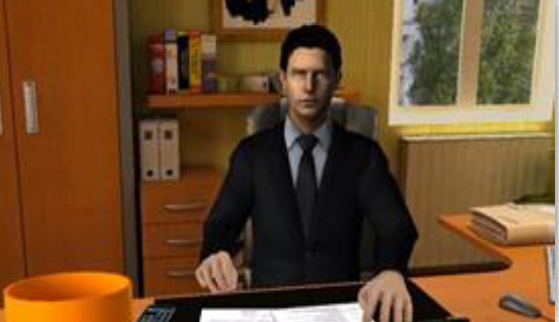 附图1